программа по преодолению и предупреждению нарушений письма и чтения Задачи занятий: Основная задача внеурочной деятельности «Волшебный мир звуков» состоит в том, чтобы своевременно выявить и предупредить нарушения письма и чтения, своевременно устранить специфические ошибки с целью недопущения их перехода на дальнейшее обучение.На первом году обучения была проделана подготовительная работа. Это постановка основных звуков и их дифференцировка. Во втором классе проводится основной этап коррекционно –логопедической работы. Занятия предназначены для учащихся 2,3,4 классов. Рассчитана на три года обучения. Программа реализуется в объеме 33 часов в год, 1 час в неделю. Автор проекта учитель-логопед МОУ СОШ № 3 г. Муравленко ЯНАО
Аскульская Л. В.Учителя начальной школы в процессе обучения письменной речи довольно часто сталкиваются с определённой проблемой. Записи учащихся бывают настолько искажены, что понять смысл написанного довольно трудно. Это свидетельствует о выраженной патологии письма, именуемой дисграфией. Дисграфия чаще всего обусловлена недоразвитием фонетической,  лексической и грамматической сторон речи. Практика показывает, что большинство учащихся начальной школы, имеющих дефекты устной речи, плохо овладевают грамотой и резко отстают в усвоении программного материала. Словарный запас у детей-дисграфиков, как правило, не выходит за пределы обиходной речи. Учащиеся не умеют выделять фонетические и морфологические части слова. В изложениях и сочинениях дети-дисграфики не могут правильно употребить категории рода, числа, а также предлогов. Расстройства письменной речи тормозят продвижение в учении и ведут к систематической неуспеваемости. Учащимся не удаётся самостоятельно преодолеть подобного рода нарушения. Для формирования правильных навыков в письме требуется помощь специалиста.При переходе младших школьников из начального звена в среднее начинает проявляется такой дефект, как неспособность освоить орфографические навыки, что характеризуется наличием разнообразных орфографических ошибок, имеющих тенденцию приобретать стойкий характер. Специфическое нарушение орфографического навыка письма у детей с сохранным интеллектом и устной речью называется дизорфографией.Известно, что пропорции дисграфических и дизорфографических ошибок меняются в зависимости от года обучения в начальной и средней школе, причем число дисграфических ошибок уменьшается, а число дизорфографических – растет. Выявленные ошибки можно объединить по  т е м а м:1. Безударные гласные в корне слова, проверяемые и не проверяемые ударением.2. Согласование прилагательных, существительных в роде, числе, падеже; глаголов в роде и числе.3. Употребление приставок и предлогов.4. Разделительный ь и ъ знаки.5. Чк, чн, нщ; мягкий знак для смягчения согласных.6. Сомнительные согласные в корне слова.7. Непроизносимые проверяемые согласные в корне слова.8. Гласные И, У, А после шипящих.9. О–Ё после шипящих.10. Падежные окончания существительных.11. Мягкий знак после шипящих в существительных и глаголах. Приоритетные направления коррекционной работы по устранению дизорфографии определяются структурой данного нарушения у каждого ребенка или у группы школьников. Выбор методов и приемов логопедического воздействия, содержания речевого материала зависят также от уровня сформированности неречевой сферы и речевого развития детей.Орфографический аспект определяет выбор какого-либо из возможных написаний, диктуемый тем или иным принципом: некоторые морфемы пишутся по фонетико-фонематическому принципу (приставки раз-, роз-, рас-, рос- под ударением: россыпь, розвальни); некоторые по морфологическому (падежные окончания существительных и прилагательных), а некоторые в свое написание  включают как морфологический принцип, так и фонетико-фонематический (приставки раз-, рас-: развалить, рассыпать). Поэтому все занятия по преодолению нарушений письма, наряду с заданиями по морфологии, включают и задания по формированию фонематических процессов.Программное содержаниеФонематический уровень.1. Гласные и согласные звуки. Их отличия и группы.2. Слоговой анализ и синтез. Виды заданий в этом разделе нацелены на определение количества слогов и правильного деления слов  на слоги. Ключевая тема: «Слогообразующая роль гласных звуков». Развитие слогового анализа и синтеза является важной предпосылкой овладения правилами переноса, поэтому важное значение имеет тема «Деление слов на слоги». Особое внимание уделялось слогам, которые на письме обозначаются йотированными гласными, слогам на стыке морфем, так как именно эти слоги вызывают определенные трудности при переносе.3. Ударение.В этом разделе дается не только смыслоразличительная роль ударения, но и слабые и сильные позиции гласных звуков в зависимости от постановки ударения. Это является главным при подборе проверочных слов для осуществления проверки безударных гласных в корне слова. В процессе этой работы закрепляется  умение выделять ударный слог, ударный гласный, определять их место в слове.4. Звукобуквенный анализ и синтез слов.В данном разделе закрепляются навыки звукобуквенного анализа слов. Также определяется позиция гласных второго ряда, когда они обозначают два звука, что является важным моментом при фонетическом разборе. Развитие звукового анализа осуществляется  в тесной взаимосвязи с морфемным анализом с выделением общей морфемы и определением ее звукового состава в сильной позиции.5. Дифференциация согласных звуков, имеющих акустико-артикуляционное сходство: дифференциация звонких и глухих согласных; дифференциация свистящих и шипящих; дифференциация аффрикат и шипящих; слова-паронимы.Логопедическая работа по дифференциации звуков, имеющих акустико-артикуляционное сходство проводится на основе материала родственных слов. Особое внимание уделяется оглушению согласных в конце слова и перед глухими согласными в середине слова (лошадь – лошади, шубка – шуба), при этом определяется  корневая морфема. Учащиеся уточняют  звуковой состав морфемы в одном и другом родственных словах, сравнивают звучание. Обращается внимание на различие в звучании конечных согласных и фонетические условия различий в звуковом составе морфемы. Таким  образом,  делается  акцент  на  то,  что  одна  и  та  же  морфема (корень) звучит по-разному: это зависит от фонетических условий и положения звука в слове. В дальнейшем уточняется единообразное написание морфемы. Аналогичная работа проводится и в случаях несовпадения произношения и написания при оглушении согласных и в других морфемах (приставках, суффиксах).6. Дифференциация твердых и мягких согласных звуков: дифференциация гласных первого и второго ряда; обозначение мягкости согласных с помощью гласных второго ряда; обозначение мягкости согласных с помощью мягкого знака; слова-паронимы.7. Языковой анализ и синтез.В данном разделе выполняются задания по составлению предложений из слов, работа с деформированным текстом и исправлению предложений. Раздел имеет важное значение, так как работа на морфологическом уровне зачастую строится именно на текстах и предложениях.Морфологический уровень.1. Правописание безударных гласных в корне слова, проверяемых ударением. Раздел начинается темой «Однокоренные слова», так как это важно для подбора проверочных слов и для нахождения самой орфограммы в слове. В содержание вошли следующие задания и упражнения: подбор проверочных слов; подбор однокоренных слов; дифференциация однокоренных,  родственных слов и слов с корнями-омонимами (гора – горе, рис – рисовал, роза – розетка и т. д.); морфемный разбор слов. В данный раздел вошли упражнения, направленные на формирование умения видеть орфограмму в слове и направленные на овладение операциями, обеспечивающими применение грамматических правил на письме. Важное место занимают задания по исправлению ошибок, связанных с пропуском сомнительных гласных или согласных, так как именно эти задания максимально развивают орфографическую зоркость. В связи с тем, что ошибки по определению безударной гласной связаны не столько с незнанием правила, сколько с неумением практически разобраться в звуковом составе слова, необходимо развивать внимание учащихся к слогозвуковой структуре слова, к соответствию (несоответствию) буквы звукам, формировать фонематический слух.2. Правописание парных и непроизносимых согласных в корне слова.Все  задания  этого  раздела  направлены  на  поиск  данной  орфограммы в слове и подбору проверочных слов. Сюда же включаются упражнения на выделение единообразного корня, на подбор однокоренных слов для проверки сомнительной согласной; сравнение группы однокоренных слов для доказательства правильности написания сомнительной согласной.3. Правописание разделительного Ь и разделительного Ъ.В этом разделе даются задания:  сравнение на слух и в написании слов с Ъ и без него; вставить по необходимости Ъ и Ь.Некоторые виды заданий направлены на морфемный разбор слов с Ъ и Ь. Здесь же даются тренировочные упражнения на деление слов с Ъ и Ь для переноса. Очень важно, чтобы у учащихся сформировался навык сопоставления разделительных Ъ и Ь для обозначения мягкости согласных, поэтому некоторые упражнения даются для развития этого навыка.4. Имя существительное. Единственное и множественное число существительных; род, склонение имен существительных; Ь после шипящих на конце существительных; дифференциация падежных окончаний имен существительных; согласование  существительных  и  прилагательных  в  косвенных 
падежах; согласование  имен  существительных  и  прилагательных  роде  и числе.5. Глагол. Правописание не с глаголами; правописание -ться и -тся в глаголах; Ь после шипящих на конце глаголов; согласование глаголов с существительными в роде и числе.6. Приставки и предлоги. Правописание приставок (-а-, -о- в приставках; приставки на -з-, -с-); раздельное написание предлогов со словами; дифференциация предлогов; дифференциация приставок и предлогов.7. Формирование морфологических обобщений.Задания этого раздела направлены на усвоение представлений о грамматических значениях различных частей речи. С целью развития навыков морфемного анализа   предложено решение следующих задач: нахождение морфем в словах;  дифференциация близких по написанию и значению морфем;  знание терминологии;   умение использовать грамматическую основу при написании орфограмм.Задания:1. Собрать слово из предложенных морфем.2. К словам подобрать однокоренные слова по схемам.3. Подобрать к схеме подходящее слово.4. Составить новое слово, взяв у предложенных слов определенные морфемы (пришел – приставка, дорожная – корень, сложное – суффикс, мышиный – окончание: придорожный).5. Выделить одинаковые морфемы в словах (сноска, слетел, скачка, срослись, где -с- не является приставкой).Работа на морфологическом уровне проводится одновременно с формированием словарного запаса, так как значение слова представляет собой единство лексического и грамматического уровня. Включается работа по уточнению грамматических значений: различение частей речи, род и падеж существительных и прилагательных. Специально созданные ситуации  помогают в практическом плане усваивать грамматические значения, различать флексии, выражающие эти значения, правильно согласовывать слова, относящиеся к разным частям речи. Ключевыми для всех разделов являются темы по развитию орфографической зоркости, по закреплению знаний орфографических правил.Развитие психических процессов.При проведении коррекционно-развивающей работы следует учитывать состояние тех психических и психофизических функций и процессов, которые обеспечивают успешное овладение грамотой: зрительное и пространственное восприятие, мышление, память, воображение, речь, внимание, зрительно-моторные координации. Это способствует углублению отрабатываемых действий, восполнению пробелов в подготовке и пропедевтике трудностей усвоения материала.В данном разделе предложены упражнения и задания для развития слухового, зрительного и произвольного внимания. Сюда же включаются упражнения для развития различных видов памяти (речеслуховой, кратковременной, зрительной) и восприятия (пространственного, слухового). Особое место занимают те виды заданий, которые направлены на развитие долговременной памяти, так как долговременная память помогает дольше всего удерживать информацию и тем самым способствует сформированности орфографических навыков. Каждое занятие содержит упражнения для развития мыслительных операций (анализ, синтез, сравнение, сопоставление) и словесно-логического, наглядно-образного мышления.В работе по коррекции нарушений письменной речи с учащимися, имеющими дизорфографические ошибки, целесообразно использовать различные виды диктантов, которые в данном случае проводятся не с целью проверки и контроля, а как обучающие и развивающие задания.  Характеристика результатов:К концу программного курса дети должны - Узнавать различать гласные и согласные;- обозначать гласные; твердые, мягкие, глухие и звонкие согласные на письме;-использовать гласные звуки и, я, ё, ю, е или ь для обозначения мягкости согласных на письме;-различать на слух и в произношении смешиваемые звуки;-производить фонетический разбор слова;-производить звукобуквенный разбор слогов и слов;-записывать слова с гласными буквами и, я, ё, ю, е, а также буквами ь и ъ;-подбирать слова на заданный звук;-сравнивать слова со сходными звуками;-строить звуковые схемы слогов и слов;-составлять словосочетания и предложения со смешиваемыми звуками;-восстанавливать предложения и текст с заданными звуками;-самостоятельно писать слуховые и зрительные диктанты, изложения и сочинения с использованием оппозиционных звуков.-уместно использовать изученные средства несловесного общения в устных высказываниях (жесты, мимика, телодвижения, интонация);- определять степень вежливого поведения, оценивать его с позиции «вежливо – невежливо-грубо», учитывая ситуацию общения;- оценивать уместность использования выбранного способа выражения приветствия, прощания, благодарности с точки зрения ситуации общения;- вступать в контакт и поддерживать его, умение благодарить, используя соответствующие этикетные формы;- анализировать, как люди слушают, в какой мере они стремятся понять говорящего;- быть хорошим слушателем;- анализировать и оценивать говоримую (устную) речь с точки зрения таких ее свойств, как окраска голоса, громкость, темп, их соответствие ситуации общения;- анализировать речь говорящего с использованием изученных правил;- уместно, умело использовать звучание своего голоса, громкость, темп речи в устных высказываниях;- отличать текст как тематическое и смысловое единство от набора предложений;- определять по заголовку, о чем говорится в тексте, выделять в тексте опорные слова;- выбирать заголовок из данных вариантов и подбирать свой заголовок к тексту;- вести этикетный диалог;- сочинять на основе данного сюжета сказочные истории, используя средства выразительности.календарно-ТЕМАТИЧЕСКОЕ ПЛАНИРОВАНИЕСтруктура занятия. Требования программы Диагностики сформированности УУД.Критерии оценивания(процент верно выполненных заданий)Литература1. Андреева, А. Л. Коррекционно-логопедическая работа с детьми-дизорфографиками / А. Л. Андреева // Учитель – ученик : проблемы, поиски, находки. – № 43. Психолого-педагогическая поддержка в образовании. Юго-западный окружной методический центр. – М., 2003. – С. 76–84. 2. Бим-Бад, Б. М.  Педагогический  энциклопедический  словарь / Б. М. Бим-Бад. – М., 2002.3. Гозмяк, О. С. Комплексный подход к преодолению ОНР у дошкольников : учебно-методический комплект. Альбом 3 / О. С. Гозмяк. – М. : Гном и Д, 2008.4. Елецкая, О. В.  Организация  логопедической  работы  в  школе  / О. В. Елецкая, Н. Ю. Горбачевская. – М. : Сфера, 2006. – С. 127–131.5. Елецкая, О. В. Нарушение формирования навыка письма у учащихся средних и старших классов общеобразовательной школы / О. В. Елецкая // Логопед. – 2004. – № 3.6. Корнев, А. Н. Нарушения чтения и письма у детей : учебно-методическое пособие / А. Н. Корнев. – СПб. : МиМ, 1997.7. Кубрякова, Е. С. Основы морфологического анализа / Е. С. Кубрякова. – М. : Изд-во ЛКИ, 2008.8. Кукушкин, В. С. Логопедия в школе : практический опыт / В. С. Кукушкин. – М. ; Ростов н/Д. : МарТ, 2005.9. Логопедическая реабилитация и коррекция в дифференцированной реабилитации и социальной адаптации детей и подростков с отклонениями  в развитии. – М., 2002. – С. 333.10. Лукашенко, М. Л. Дисграфия  /  М. Л. Лукашенко, Н. Г. Свободина. – М. : Эксмо, 2004. – С. 5–13.11. Мазанова, Е. В. Логопедия. Дисграфия, обусловленная нарушением языкового анализа и синтеза : комплект тетрадей по коррекционной логопедической работе с детьми, имеющими отклонения в развитии. Тетрадь № 1 / Е. В. Мазанова. – М. : Аквариум БУК ; Киров : ФГУИППВ, 2004.12. Мазанова, Е. В. Учусь работать с текстом : альбомы упражнений по коррекции дисграфии / Е. В. Мазанова. – М. : Гном и Д, 2007.13. Плешакова, Е. П. Русский язык : коррекционно-развивающие задания и упражнения. 3–4 классы / Е. П. Плешакова. – Волгоград : Учитель, 2009.14. Прищепова, И. В. К вопросу о дизорфографии у учеников младших классов общеобразовательной школы, имеющих нарушения речи / И. В. Прищепова // Патология речи. – С. 124–131.15. Смирнова, И. Г. Русский язык. 3–4 класс : тренинговые упражнения / И. Г. Смирнова, Т. В. Бондарева. – Волгоград : Учитель, 2007.16. Теремкова, Н. Э. Логопедические домашние задания для детей 5–7 лет с ОНР / Н. Э. Теремкова. – М. : Гном и Д, 2005.17. Филичева, Т. Б. Основы логопедии / Т. Б. Филичева, Н. А. Чевелева, Г. В. Чиркина. – М. : Просвещение, 1989. – С. 4–5.18. Яковлева, Н. Н.  Коррекция  нарушений  письменной  речи  / Н. Н. Яковлева. – СПб., 2004.19. Ястребова, А. В. Обучаем читать и писать без ошибок : комплекс упражнений для работы учителей-логопедов с младшими школьниками по предупреждению и коррекции недостатков чтения и письма / А. В. Ястребова, Т. П. Бессонова. – М. : АРКТИ, 2007. – 360 с.Интернет-ресурсы:1. www.ozon.ru/context/detail/id/3628537/-53k2.http://allfreed.ru/vektornyjj-klipart/2253-otrisovki-g-ro-v-sov-tskih-
multfilmov-v-ktornij-klipart.html3. http://www.eka-mama.ru/forum/part17/topic274520/page13.html4.http://www.mediazgalaxy.com/psd/356-belosnezhka-i-alisa-psd-fajjly-iz.html5. http://www.photoshop-plugins.ru/psd/168-geroi-multfilmov-kartinki.html6. http://allday.ru/2007/12/29/geroi_multfilmov.html7. http://fafka.ru/pictures/personaji-sovetskie-russkie-multfilms/8. http://www.photomagic.best-host.ru/cd_disk_multi.html9. Картинный материал. – Режим доступа :  twirpx.com10. Логопедический словарь. – Режим доступа : http://www/logoburg.com/club/modules/11. Словарь логопедических терминов. – Режим доступа : http://nansysan.nard/ru/index490Рецензия
на педагогический проект
«Коррекционно-развивающая программа по преодолению
и предупреждению нарушений письма и чтения у учащихся начальных классов»
учителя-логопеда МОУ СОШ № 3 г. Муравленко ЯНАО
Аскульской Л. В.Развитие системы специального образования в настоящее время, как отмечает директор Института коррекционной педагогики, академик Н. Н. Малофеев, характеризуется определенными проблемами, указывающими на необходимость построения «научно обоснованной стратегии преодоления современного кризиса» и творческого переосмысления существующих достижений науки и практики в области специального образования.Нарушения письменной речи у детей являются распространенным речевым расстройством, имеющим разнообразный и сложный патогенез. Развитие дизорфографии в школьном возрасте значительно затрудняет, а подчас делает невозможным процесс обучения, приводя к явлениям школьной  дезадаптации,  неврозам  и  фобиям. В этом контексте работа Л. В. Аскульской крайне актуальна и представляет несомненную практическую значимость.Данная авторская работа имеет выраженную коррекционную и развивающую направленность, обеспечивает непрерывный и поступательный характер развития детей с речевой патологией, демонстрирует единство диагностики и коррекции, что отвечает требованиям специальной педагогики на современном этапе.В проекте теоретически обоснованы особенности формирования письменной речи учащихся, дано определение дизорфографии и ее видов; приведено тематическое планирование, упражнения на развитие памяти, тест сформированности орфографических навыков.Система коррекционно-логопедических занятий обеспечивает непрерывный и поступательный характер развития языковых операций.К достоинствам Программы следует отнести ее четкую логическую структуру, обоснованные формы и методы работы, тщательный подбор материала, позволяющий погрузить ребенка в языковую действительность и последовательно формировать у него языковое чутье.Данный педагогический проект представляет ценный материал для учителей-логопедов образовательных учреждений и может быть рекомендован к внедрению.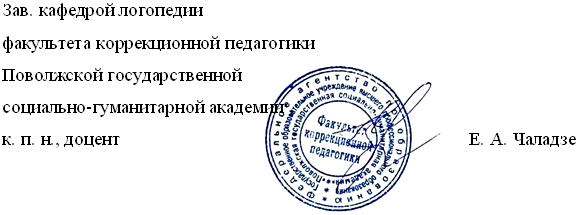 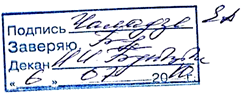 Личностные УУДРегулятивные УУДПознавательные УУДКоммуникативные УУД1. Ценить и принимать следующие базовые ценности:  «добро», «терпение», «родина», «природа», «семья», «мир», «настоящий друг».2. Уважение к своему народу, к своей родине.  3. Освоение личностного смысла учения, желания учиться. 4. Оценка жизненных ситуаций  и поступков героев художественных текстов с точки зрения общечеловеческих норм.1. Самостоятельно организовывать свое рабочее место.2. Следовать режиму организации учебной и внеучебной деятельности.3. Определять цель учебной деятельности с помощью учителя и самостоятельно. 4. Определять план выполнения заданий на уроках, внеурочной деятельности, жизненных ситуациях под руководством учителя.5.  Соотносить выполненное задание  с образцом, предложенным учителем.6. Использовать в работе простейшие  инструменты и более сложные приборы (циркуль). 6. Корректировать выполнение задания в дальнейшем.7. Оценка своего задания по следующим параметрам: легко выполнять, возникли сложности при выполнении. 1. Ориентироваться в учебнике: определять умения, которые будут сформированы на основе изучения данного раздела; определять круг своего незнания. 2. Отвечать на простые  и сложные вопросы учителя, самим задавать вопросы, находить нужную информацию в учебнике.3. Сравнивать  и группировать предметы, объекты  по нескольким основаниям; находить закономерности; самостоятельно продолжать их по установленном правилу.  4. Подробно пересказывать прочитанное или прослушанное;  составлять простой план .5. Определять,  в каких источниках  можно  найти  необходимую информацию для  выполнения задания. 6. Находить необходимую информацию,  как в учебнике, так и в  словарях в учебнике.7. Наблюдать и делать самостоятельные   простые выводы1.Участвовать в диалоге; слушать и понимать других, высказывать свою точку зрения на события, поступки.2.Оформлять свои мысли в устной и письменной речи с учетом своих учебных и жизненных речевых ситуаций. 3.Читать вслух и про себя тексты учебников, других художественных и научно-популярных книг, понимать прочитанное. 4. Выполняя различные роли в группе, сотрудничать в совместном решении проблемы (задачи).Элементы содержанияЭлементы содержанияЭлементы содержанияКол-вочасовДата №Коррекционная
работа на фонематическом уровнеКоррекционная
работа на морфологическом уровнеРазвитие
психических
процессовДата 1Фронтальное обследование.Исследование состояния фонематического анализа и синтеза, 
фонематического восприятия, состояние связанной речи, 
письма и чтения. Исследование неречевых процессовФронтальное обследование.Исследование состояния фонематического анализа и синтеза, 
фонематического восприятия, состояние связанной речи, 
письма и чтения. Исследование неречевых процессовФронтальное обследование.Исследование состояния фонематического анализа и синтеза, 
фонематического восприятия, состояние связанной речи, 
письма и чтения. Исследование неречевых процессов22Языковой анализ 
и синтез. Границы предложенияСлова-предметы, 
слова-действия. 
Имена собственные 
и нарицательныеРазвитие произвольного внимания13Слоговой анализ 
и синтезМорфемный анализ слова. «Ошибкоопасные»  места в различных морфемахРазвитие концентрации и устойчивости внимания24Деление слов 
на слоги. Перенос словМорфемный анализ словаРазвитие навыка 
переключения 
внимания25Гласные первого 
и второго рядаСлова-признаки 
(род, число, склонение прилагательных)Уточнение пространственно-временных представлений16Дифференциация твердых и мягких согласныхСогласование существительных и прилагательных. АнтонимыРазвитие образного мышления17Мягкий знак 
для обозначения 
мягкостиСогласование существительных и прилагательных в числе. 
Разделительный ЬФормирование навыка распределения и избирательности внимания18Фонематический анализ словСогласование прилагательных в роде, 
числе, падеже. СинонимыРазвитие образного мышления, произвольного внимания19Фонетический 
разбор слов с Ь. Перенос словСклонение и род 
существительныхРазвитие долговременной памяти210Ударение. Смыслоразличительная роль ударенияОднокоренные 
и родственные словаРазвитие навыка 
переключения 
внимания212345611Сильные и слабые позиции гласных звуковОднокоренные слова. Безударные гласные в корне слова, прове-
ряемые ударениемРазвитие контроля и самоконтроля212Сильные и слабые позиции гласных звуковСлова с безударными согласными в тексте. Выборочное списы-
ваниеРазвитие произвольного внимания113Ударные и безударные гласные в корнеБезударные гласные, проверяемые и не проверяемые ударениемРазвитие долговременной памяти114Слоговой анализ 
и синтез. Сильные и слабые позиции слоговБезударные гласные, проверяемые и не проверяемые ударениемРазвитие навыка устойчивости 
внимания115Ударные и безударные гласные в словеБезударные гласные, не проверяемые 
ударением. Словарные словаРазвитие долговременной памяти, 
произвольного 
внимания116Звонкие и глухие 
согласныеБезударные гласные в корне слова. Морфемный анализ словФормирование 
приемов самокон-
троля. Развитие 
восприятия117Фонематический анализ слов. Глухие и звонкие согласныеПравописание пред-
логов  и приставок 
со словамиРазвитие памяти 
через установку 
на запоминание118Дифференциация глухих и звонких 
согласныхПравописание пред-
логов со словами. Слова-паронимыРазвитие вос-
приятия119Выделение из слов глухих и звонких 
согласныхДифференциация предлогов. Падежные окончания имен 
существительныхРазвитие произвольного внимания120Фонематический анализ и синтез словПравописание 
местоимений с предлогами. Склонение местоименийКоординация объёма зрительной и слуховой памяти121Дифференциация твердых и глухих 
согласных в словах со стечением 
согласныхДифференциация приставок и предлогов со словами. Парные глухие 
и звонкие согласные в корне словаРазвитие долговременной памяти222Фонематический анализ и синтез словПарные согласные 
в корне слова. Сочетания -оро-, -оло-. Различение правил правописания безударных гласных, звонких и глухих согласныхРазвитие словесно-логического мышления. Развитие 
долговременной 
памяти223Фонематический анализ словГласные о–а в корнях (сильная и слабая 
позиции). РебусыРазвитие произвольного внимания124Фонематический анализ словГласные и–е в корнях (сильные и слабые 
позиции). РебусыРазвитие произвольного внимания125Фонематический анализ словРазвитие орфографической зоркости. Проверочные слова с буквой ёРазвитие долговременной памяти126Дифференциация глухих и звонких 
согласныхПриставки на -з-, -с-. парные согласные 
в корне словаРазвитие слухового и зрительного 
внимания127Твердые и мягкие согласныеСочетания жи, ши, ча, ща, чу, щуРазвитие зритель-
ного внимания 
и памяти128Дифференциация гласных 1-го и 2-го рядаПравописание слов 
с двуми безударными гласными в корне 
слова. Сочетания 
-оро-, оло-Развитие избирательности восприятия129Дифференциация гласных 1-го и 2-го ряда. Фонетический разбор словДвойная роль гласных е, ё, ю, яРазвитие слухо-речевой памяти130Дифференциация Ь и Ъ знаков. Фонетический разбор словРазделительный Ь и Ъ знаки. Согласование существительных 
и числительныхРазвитие призвольного внимания1Оценка результативности коррекционной работы. Проверочные работы. Оценка динамики работы с учащимися. Количественный и качественный анализ ошибок. Фронтальное обследованиеОценка результативности коррекционной работы. Проверочные работы. Оценка динамики работы с учащимися. Количественный и качественный анализ ошибок. Фронтальное обследованиеОценка результативности коррекционной работы. Проверочные работы. Оценка динамики работы с учащимися. Количественный и качественный анализ ошибок. Фронтальное обследование31Фонематический анализ слов. Перенос словИзменение глаголов по родам. Морфемный разбор глаголовРазвитие долговременной памяти132Твердые и мягкие согласныеМягкий знак на конце существительных, глаголов; склонение существительных. Отличие существительных 3-го скл., оканчивающихся на шипящую, 
от сущ. 1-го скл. в Р.п. (ложь – много лож)Развитие навыка 
переключения внимания. Развитие 
памяти233Дифференциация шипящих 
и аффрикатМорфемный анализ слов. Падежные 
окончания существительныхРазвитие слухового внимания134Дифференциация свистящих 
и шипящихСогласование глаголов с существитель-
ными в роде. Не с глаголамиРазвитие произвольного внимания135Слабые и сильные позиции гласных звуковОбозначение гласных звуков в ударных 
и безударных слогах. 
-Ться-, -тся- в глаголах. Не с глаголамиРазвитие словесно-логического 
мышления136Ударные и безударные слоги. Перенос словОкончания глаголов во множеств. числе. Не с глаголамиРазвитие слухового внимания137Фонетический 
разбор слов 
(транскрипция)Согласование местоимений с прилагательными в косвенных 
падежахКоординация объема зрительной 
и слуховой памяти138Фонематический анализ слов. Языковой анализСогласование местоимений с предлогамиРазвитие долговременной памяти139Языковой анализПравописание пред-
логов и приставок 
с различными частями речиРазвитие устойчивости внимания140Языковой анализРазвитие орфографической зоркостиРазвитие произвольного внимания141Твердые и мягкие согласные. Звукобуквенный анализ словНепроизносимые согласные в корне слова. Двойные согласныеРазвитие образного мышления242Обозначение мяг-
кости согласных 
с помощью ЬРазделительный Ь и Ъ знаки. Что такое орфографическая
задача?Развитие произвольного внимания143Дифференциация твердых и мягких согласныхОрфограммы в корнях словРазвитие долговременной памяти144Фонематический анализ словОрфограммы в приставках словРазвитие долговременной памяти145Фонематический анализ слов со стечениями согласныхСуффиксы существительных. Анализ морфемных моделей словРазвитие навыка 
переключения 
внимания146Фонематический анализ слов. Языковой анализОбобщение знаний 
о различных способах проверки безударных гласныхРазвитие произвольного внимания247Ударные и безударные слогиОбозначение  гласных звуков в ударных и безударных слогах. Спряжение глаголовКоординация объёма зрительной и слуховой памяти148Твердые и мягкие согласныеПравописание слов 
с разделительным Ь и Ъ знаками. Постановка орфографической 
задачиРазвитие внимания149Дифференциация звонких и глухих 
согласныхДифференциация предлогов (на – в; 
с – из). Правописа-
ние слов, различающихся одной гласной 
в корне словаРазвитие долговременной памяти. Формирование 
графомоторных 
навыков150Фонематический анализ слов со сте-
чением согласных. ПереносРазвитие орфографической зоркости. «Ошибкоопасные» места в словахРазвитие пространственного 
восприятия151Ударные и безударные гласные. Слоговой анализ и синтезРазвитие орфографической зоркости. «Ошибкоопасные» места в корняхРазвитие словесно-логического 
мышления152Фонематический анализ словРазвитие орфографической зоркости. «Ошибкоопасные» места в суффиксахРазвитие навыка 
переключения
внимания153Дифференциация оппозиционных 
согласныхРазвитие орфографической зоркости. «Ошибкоопасные» места в приставкахРазвитие долговременной памяти154Дифференциация оппозиционных 
согласныхРазвитие орфографической зоркости. «Ошибкоопасные» места в окончанииРазвитие произвольного внимания155Фонематический анализ и синтез словЗакрепление способов подбора прове-
рочных словРазвитие произвольного внимания156Фонематический анализ и синтез словОбобщение знаний 
о правописании изученных орфограммРазвитие долговременной памяти157Оценка результативности коррекционной работы. Проверочные работы. Оценка динамики работы с учащимися. Количественный и качественный анализ ошибок. Фронтальное обследованиеОценка результативности коррекционной работы. Проверочные работы. Оценка динамики работы с учащимися. Количественный и качественный анализ ошибок. Фронтальное обследованиеОценка результативности коррекционной работы. Проверочные работы. Оценка динамики работы с учащимися. Количественный и качественный анализ ошибок. Фронтальное обследование4       ЭтапЦельВид деятельностиВремя   Примечание1.РазминкаРазвитие внимания, воображения волевой сферы и формирования учебной мотивацииУстные и письмен-ные ответы в быстром темпе1-2 Встреча со сказочными героями; сигнальные карточки как средство обратной связи2.Специальные        заданияСтимуляция психических функций, подлежащих развитию Тесты, игры, упражнения6-8Учитель направляет, помогает, объясняет  4.Физминутка           (две)Развитие координации, ориентации в пространстве и на плоскостиИгра с предметом,  исполнение танца, комплекса упражнений т.д2-3Восприятие заданий на слух, прочтение заданий со схем, например, встань как мальчик на схеме5.Развивающие    задания,    нестандартные    задачи Развитие универсальных учебных действий, коммуникативной  и волевой сферы Моделирование, обсуждение, доказательство  аргументация15-20    Индивидуальная, парная, групповая работа. Учитель  направляет, помогает, объясняет.6. РефлексияФормирования учебной мотивацииЗакрашивание цветовых схем1-2К концу первого года1 класс К концу второго года 2 классК концу третьего года3 класс К концу четвёртого года 4 классСоставлять, моделиро-вать, штриховать предметы; находить простейшую закономерность;Уметь логически рассуждать при решении задач логического характера;
Использовать операции логического мышления для решения новых задач в незнакомых ситуациях;
Уметь анализировать варианты рассуждений, восстанавливать ход рассуждений;
Осуществлять прос-тейшие наблюдение, сравнения, классифи-кации предметов, слов;Пользоваться приемами анализа, сравнения, обобще-ния, классификации, систематизации;                                                                                                                                                                Сравнивать, анализировать, обобщать, классифцировать, систематизировать объекты                                                                                                                                                                Выделять проблему, высказывать предположения на основе сравнения и анализаОпределять истин-ность высказываний;Решать геометрические зада-чи, ребусы, головоломкиРешать нестандартные задачиРешать логически-поисковые, задачи; разными способами Делать выводы, прос-тые умозаключения Делать выводы, простые умозаключенияДелать выводы, простые умозаключенияДелать выводы,  умозаключения№ п/пКласс Время проведенияНазвание и авторДиагностируемые  УД, цель диагностикиПримечание        (метод оценивания) 12сентябрь, мартПроба на познавательную позицию «Незавершённая сказка»Коммуникативные и  познавательные УД Выявление познавательных интересовИндивидуальная   беседа, чтение незавершенной сказки22октябрь, апрельТ.А. Нежина, Д.Б.Эльконин              Методика «Беседа о школе»Личностные УД Сформированность внут-ренней позиции школьникаИндивидуальная беседа32ноябрьВыкладывание узора из кубиковРегулятивные УД Выявление умения плани-ровать, осуществлять конт-роль, оценивать Индивидуальная работа учащегося42-4январьГ.А.Цукерман методика «Кто прав?»Коммуникативные уд - учёт позиции собеседника или партнёра индивидуальная52-4февраль11-й субтест теста Д. Векслера в версии А. Ю. Панасюка Методика «Кодирования»Знаково-символические  и регулятивные УД Выявление умения осуществлять кодирование с помощью символов62-4мартА.Р.Лурия, Л.С. Цветкова Диагностика универсального действия общего приёма решения задачЛогические УД Выявление сформированности общего приёма решения задач Индивидуальная или групповая работа72декабрьЖ.Пиаже, А.Шеминьская  «Построение числового эквивалента или взаимно-однозначного соотвнтствия» Логические УД Выявление сформированности логических действийИндивидуальная работа 82-4январьА. Н. Рябинкина Методика «Нахождения схем»Диагностика познавательных логических и знаково-символических УД, моделированиеФронтальная или индивидуальная93-4октябрь, апрельГ.Ю Ксензова «Шкала выраженности учебно-познавательного интереса»Познавательные УД Определение уровня сформированности учебно-познавательного интереса Индивидуальный опрос103-4декабрьП.Я. Гальперин, С.Л. Кабыльницкая «Пробы на внимание»Регулятивные УД Выявление уровня сформированности внимания и самоконтроляФронтальный письменный опрос113-4сквознаяМодифицированный вариант методики «Архитектор-строитель»Коммуникативн-речевые уд передача информации  и отображение предметног содержания и условий действияНаблюдение за процессом совместной деятельности в парах122-4сквознаяА. Зак   Методика «Белка»  Познавательные УД Развитие способности планироватьгрупповая13А. Зак  Методика  «Выводы»Познавательные УД Развитие способности рассуждатьгрупповая143-4февральА. Зак   Методика «Фигурки в круге»          Познавательные УД Развитие способности анализироватьгрупповая152-4Октябрь, апрельА. Зак   Методика «Ладья»  Познавательные УД Развитие способности комбинироватьдве диагностики - до занятий в кружке и послеОптимальный уровеньДопустимый уровень Критический уровеньзачетзачет81-100 %61-80 %меньше 60 %сданне сдан